Навигаторы детства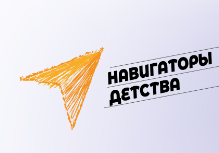 В 710 школах Подмосковья начали работу Советники директора по воспитанию и взаимодействию с детскими общественными объединениями. Все они  были отобраны в ходе всероссийского открытого конкурса “Навигаторы детства” который прошел в 2022 году.В соответствии с поручением Президента Российской Федерации от 26 июня 2022 г. № Пр-1117 в общеобразовательных организациях 45 субъектов Российской Федерации начиная с 2022/2023 учебного года должно быть обеспечено введение должности советника директора по воспитанию и взаимодействию с детскими общественными объединениями.Советник директора по воспитанию и взаимодействию с детскими общественными объединениями оказывает содействие в организации воспитательного процесса в образовательных организациях и стимулирование развития этого процесса, содействует созданию благоприятных условий для индивидуального развития и нравственного формирования личности обучающихся с учётом специфики требований федеральных государственных образовательных стандартов.Советники – это универсальные специалисты, одной из основных задач которых является реализация программ воспитательной работы. Они помогают сделать главный приоритет образования – воспитание – эффективнее и значимее. Советники решают задачи по развитию личности на основе духовно-нравственных ценностей, по организации интересной и яркой внеурочной деятельности, успешной социализации.Основная задача Областного центра развития дополнительного образования и патриотического  воспитания детей и молодёжи в проекте по внедрению советников - создать региональное сообщество профессиональных лидеров воспитания, способных работать с детьми в современных условиях.  Советник директора по воспитанию ФМЛПоликарпова Наталья Алексеевнаhttps://vk.com/club217346260